17 марта в Аграмаковском СДК состоялось народное гулянье «Как на Масленой неделе». Центром проведения традиционного гулянья стала уличная площадка около СДК. Праздничная программа была насыщена различными спортивно-развлекательными конкурсами и играми. Каждый пришедший на гулянье мог похвастаться своей удалью, силой и ловкостью. Праздник завершился угощением блинами и горячим чаем. Во время праздничного гуляния были подведены итоги конкурса "Пальчики оближешь - 2024". Хозяйки вкусных блинов были отмечены призами.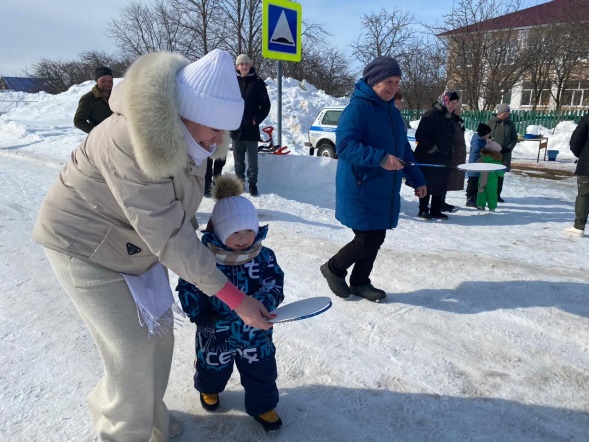 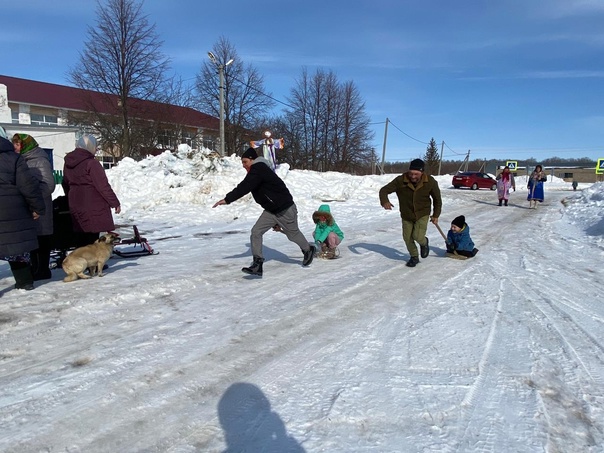 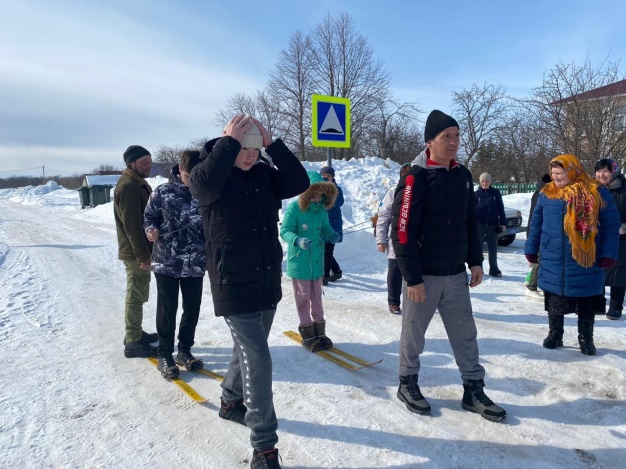 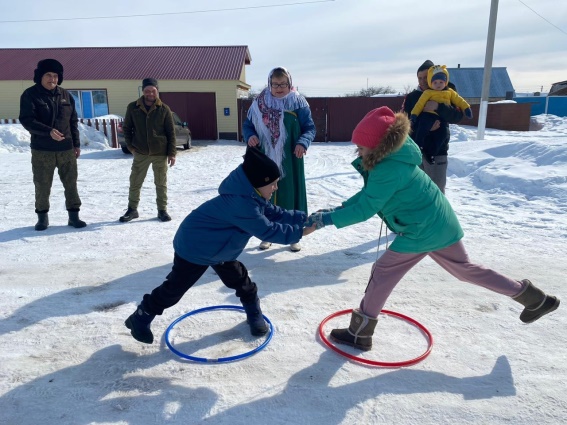 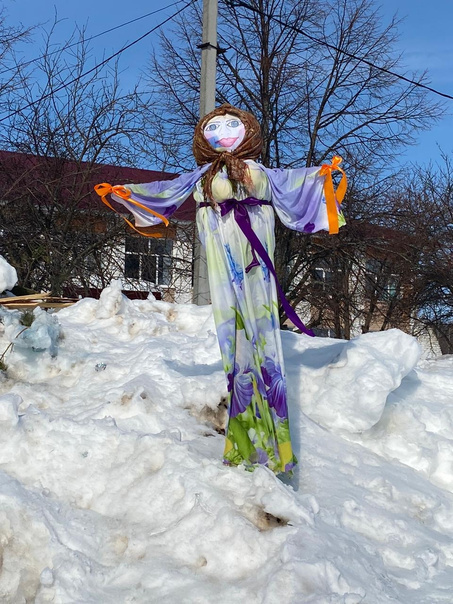 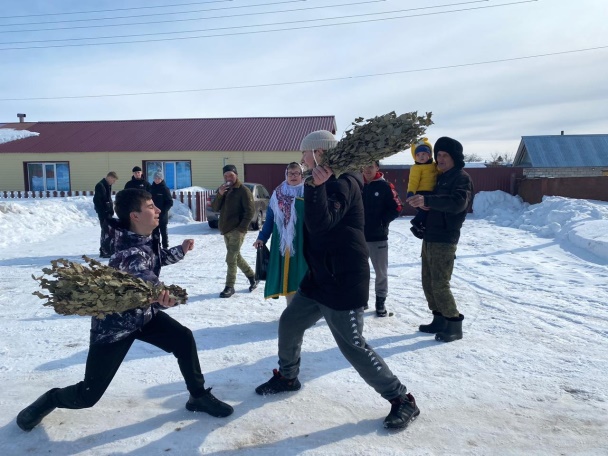 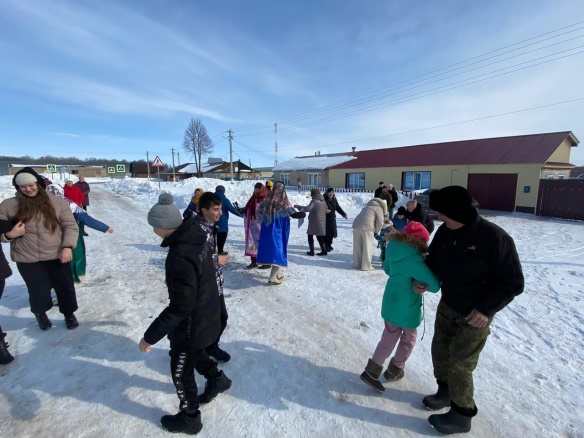 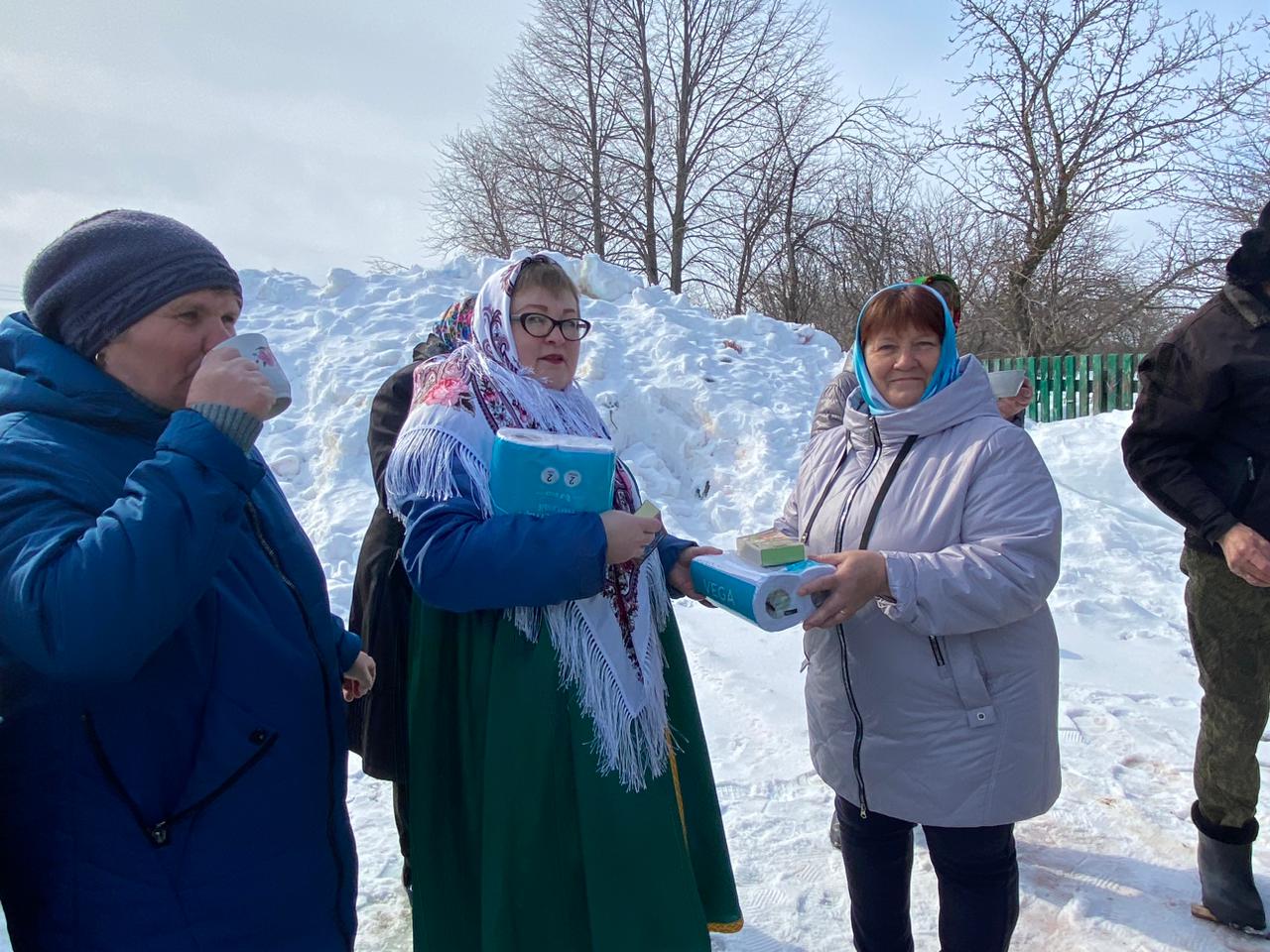 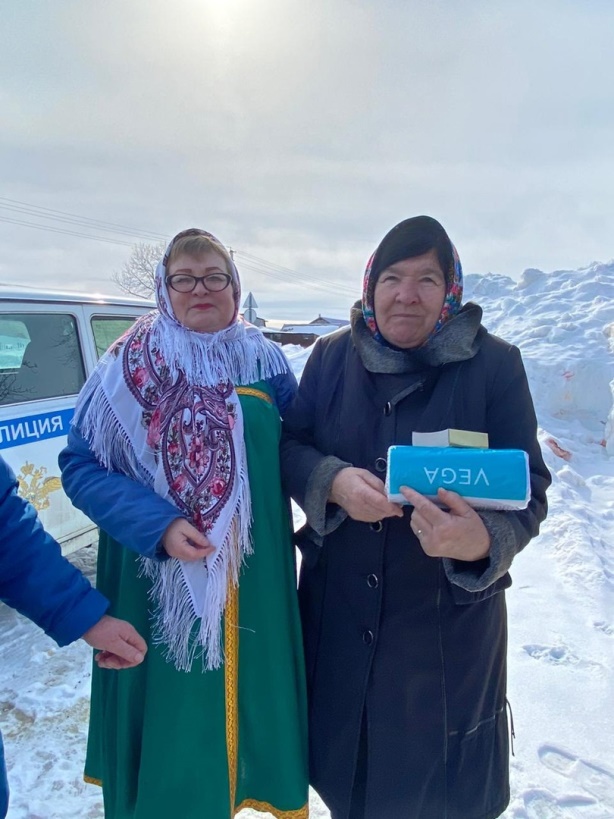 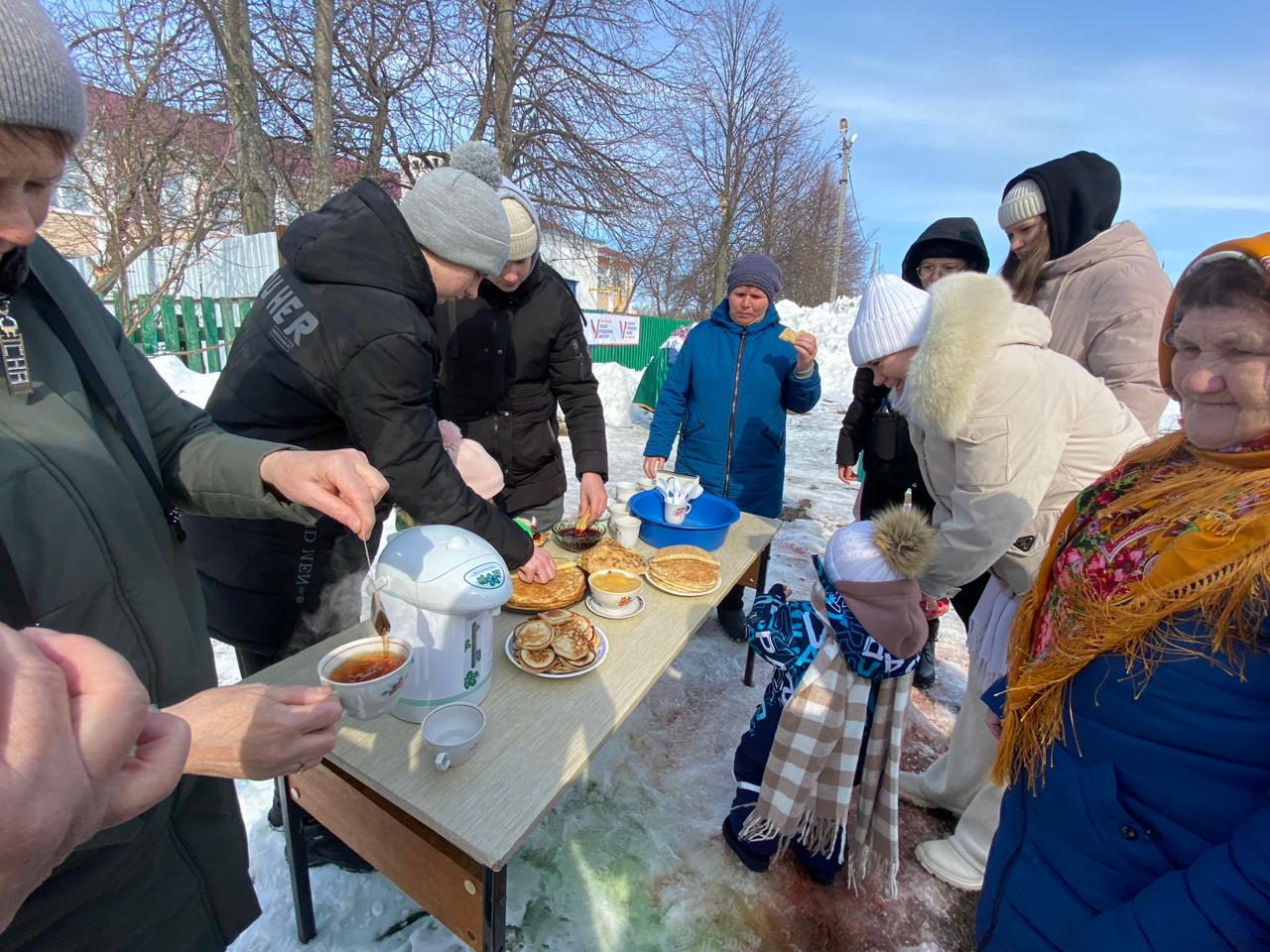 